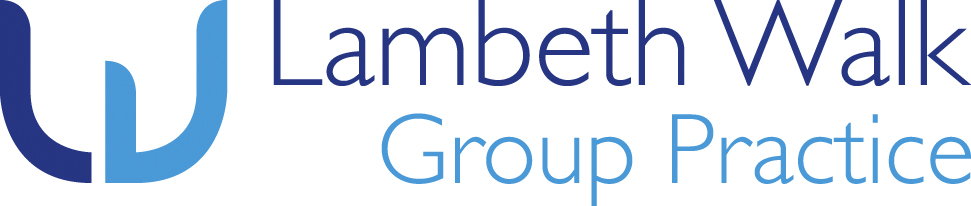 Complaint Form  Complainant’s Details Name: 								Address: 									Post code:      	Home Tel: 		                  Patients Details Surname: 				Title:					Forename: 										Date of Birth:          	Sex: 	    Address: 		 										Post code:							Home Tel: 					: 				GP:						Details of Complaint (including date (s) of events and person involved)Please continue on separate sheet if necessary.Where the Complainant is NOT the patient:I, 							authorise the complaint set out above to be made on my behalf by						and I agree that the practice may disclose to 						(only in so far as is necessary to answer the complaint) confidential information about me which I provided to them.Patients’s Signature: 					Date: 				For Practice USE Only: First contact made by: 	Phone (   )	In Person (   ) 	Letter (   )Received on Date: 					Received by:  	ACTION TAKEN 			Date of 1st response:Date(s) of subsequent responses:Complaint finalised/concluded:	Yes (   )	No (   )		Date:Please return this form to: Mrs Sarah Cross, Practice Manager